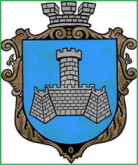 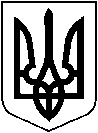 УКРАЇНАХМІЛЬНИЦЬКА МІСЬКА РАДАВІННИЦЬКОЇ ОБЛАСТІВиконавчий комітетР І Ш Е Н Н Явід “08” 12.  2017 р.                                                         №455Про проект  рішення міської ради «Про внесення змін до рішення  28 сесії міської ради 7 скликання від 22.12.2016р. № 643 “Про бюджет міста Хмільника на 2017 рік” (зі змінами)» Відповідно  до Регламенту Хмільницької міської ради сьомого скликання, затвердженого рішенням 4 сесії міської ради 7 скликання від 18.12.2015 року № 44, керуючись Законом України “Про місцеве самоврядування в Україні”, виконком міської радиВ И Р І Ш И В:	1. Схвалити проект рішення міської ради   «Про внесення змін до рішення 28  сесії міської ради 7 скликання від 22.12.2016р. № 643 “Про бюджет міста Хмільника на 2017 рік” (зі змінами)».Міський голова				               	    С.Б.Редчик